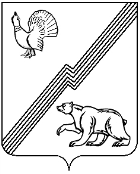 ДУМА ГОРОДА ЮГОРСКАХанты-Мансийского автономного округа-ЮгрыРЕШЕНИЕот 27 февраля 2024 года                                                                                                      № 3Об основных итогах оперативно-служебной деятельности Отдела министерства внутренних дел России по г. Югорску за 2023 годРассмотрев информацию Отдела Министерства внутренних дел Российской Федерации по городу Югорску,ДУМА ГОРОДА ЮГОРСКА РЕШИЛА:1. Принять к сведению информацию об основных итогах оперативно-служебной деятельности Отдела министерства внутренних дел России по г. Югорску за 2023 год (приложение).2. Настоящее решение вступает в силу после его подписания.Исполняющий обязанностипредседателя Думы города Югорска                                                            А.В. Хрушков«27» февраля 2024  года                 (дата подписания)Приложение к решению Думы города Югорска от 27 февраля 2024 года № 3Об основных итогах оперативно-служебной деятельности Отдела министерства внутренних дел России по г. Югорску за 2023 годВ 2023 году отделу внутренних дел в целом удалось сохранить контроль за оперативной обстановкой на территории города. Согласно комплексной оценки деятельности отдел МВД России по городу Югорску занимает 1 место среди иных подразделений органов внутренних дел по округу.В рамках повышения качества и доступности государственных услуг, предоставляемых ОМВД России по г. Югорску продолжена работа по повышению удовлетворенности граждан, а также по увеличению количества предоставленных государственных услуг в электронном виде. По итогам 2024 года оказано 16172 гос.услуги (ОВМ – 12850, ОГИБДД - 3322) доля услуг, оказанных в электронном виде составила – 86,1%, уровень удовлетворенности граждан составил 100%.Организовано взаимодействие ОМВД с общественными формированиями в охране порядка и борьбе с преступностью, осуществлено совместное проведение оперативно-профилактических мероприятий в которых было задействовано: членов НД на дежурствах -1029, Казаков – 21. По результатам, которых выявлено 128 административных правонарушений, также проведено 613 бесед профилактического характера.В отчетном периоде личным составом ОМВД обеспечивалась охрана 154 культурно – массовых, спортивных и публичных мероприятия с участием 57627 человек. Для этих целей было задействовано 501 сотрудник полиции и 982 сотрудника ЧОП и НД. В период проведения массовых мероприятий нарушений общественного порядка и чрезвычайных происшествий не допущено. Большую помощь в обеспечении общественного порядка и безопасности граждан на улицах и в общественных местах оказывает система видеонаблюдения АПК «Безопасный город». С помощью системы видеонаблюдения в 2023 году выявлено 62 административных правонарушения и раскрыто 6 преступлений (в прошлом году преступления с помощью АПК не раскрывались). На постоянной основе ведется взаимодействие с администрацией города Югорска по поддержанию работоспособности и развитию данного аппаратно-программного комплекса. Вместе с тем, в разные периоды 2023 года по техническим причинам не осуществляло свою работу до 20 камер, кроме этого до настоящего времени не решен вопрос с введением в эксплуатацию уже установленной камеры, контролирующей автомобильный поток в сторону СОТ «Зеленая зона». Следует также отметить повышающуюся значимость средств АПК «Безопасный город» для обеспечения правопорядка и законности в преддверии проведения выборов Президента РФ в марте текущего года.Принимаемыми мерами удалось снизить уровень регистрируемой преступности в общественных местах и на улицах города Югорска, зарегистрировано - 77 преступлений, совершенных в общественных местах, снижение составило 33,6% (2022 год – 116), в том числе на улицах – 41 преступление снижение составило 25,4% (2022- 55). Сотрудниками ОМВД в течение 2023 года проведена большая работа по противодействию незаконной продаже и пресечению нарушений при реализации алкогольной продукции. Осуществлено 115 проверок торговых точек и 73 проверки питейных заведений, реализующих спиртные напитки. По итогам проверок выявлено 44 правонарушения по Главе 14 КоАП РФ в отношении индивидуальных предпринимателей и представителей юридических лиц, изъято 219 литров алкогольной продукции. В целях профилактики в 2023 году сотрудниками ОМВД проведен ряд оперативно-профилактических мероприятий, направленных на предупреждение преступлений, совершенных в состоянии алкогольного опьянения и на бытовой почве: «День профилактики», «Алкоголь», «Особый надзор». В результате проведенных мероприятий сотрудниками полиции в сфере антиалкогольного законодательства выявлено 1138 административных правонарушений, также задокументировано 2 факта преступлений по ст. 171.4 УК РФ за повторную незаконную продажу алкоголя (оба направлены в суд). В течение 2023 года также проверены все развлекательные заведения на территории города с целью выяснения уровня технической укрепленности (наличия видеонаблюдения, охраны и тд.). По результатам проверок даны рекомендации, однако не все хозяйствующие субъекты приняли соответствующие меры.   Для рассмотрения нарушений, связанных с реализацией алкогольной продукции 8 протоколов направлены в арбитражный суд ХМАО-Югры. Всего в 2023 году за нарушения, связанные с незаконной реализации алкоголя наложено штрафов на граждан и индивидуальных предпринимателей в размере 600 тыс. рублей. Принимаемые меры положительно отразились на снижении количества преступлений, совершенных в состоянии алкогольного опьянения - на 12,8% с 94 до 82 преступлений. Также необходимо отметить, что в течение 2023 года не зарегистрировано случаев смерти от употребления суррогатной алкогольной и спиртосодержащей продукции.В 2023 году проводилась работа в соответствии с соглашением между УМВД России по ХМАО-Югре и правительством ХМАО-Югры от 09.03.2019, за нарушения закона ХМАО-Югры, составлено 55 протоколов.В результате административной деятельности должностными лицами ОМВД России по г. Югорску привлечено к административной ответственности 1272 гражданина, взыскано 558000 рублей. Доля взысканных от количества наложенных административных штрафов в ОМВД России по г. Югорску составила – 76,1%. Всего в результате административной деятельности ОМВД направлено в бюджеты разных уровней – 31 830 713 рублей (ХМАО-Югры - 15 103 637 рублей, в федеральный бюджет - 16 727 076 рублей).В 2023 году наблюдается снижение на 6,8% количества обращений граждан в дежурную часть ОМВД (с 8158 до 7604), вместе с тем, общий массив зарегистрированных преступлений в городе вырос на 4,6%, в числовом выражении с 482 до 504 преступлений. Рост криминальных посягательств обусловлен, прежде всего ростом выявленных преступлений в сфере НОН на 35,7% (с 56 до 76 преступлений), также выросло количество имущественных преступлений в сфере информационно-телекоммуникационных технологий (ИТТ) на 42,1%, (172 преступления против 121 совершенных в 2022 году). Дистанционные преступления продолжают расти, ущерб от действий злоумышленников составил почти 23 млн. рублей (+27,7% 18 млн.), в этой связи для осуществления профилактической работы с жителями города необходимо привлечь все имеющиеся возможности муниципалитета. Следует также сказать, что за 12 месяцев 2023 года   раскрыто 46 преступлений данной категории удельный вес раскрытых преступлений составил 30,5% (округ – 20,1%).С положительной стороны необходимо отметить снижение количества тяжких и особо тяжких преступлений против личности на 64% с 25 до 9 преступлений (количество убийств снизилось на 66,7% с 3 до 1 преступления, причинение тяжкого вреда здоровью на 62,5% с 8 до 3 преступлений).  Преступления категории тяжких и особо тяжких против личности имеют 100% раскрываемость.Эффективная работа ОМВД проведена в сфере незаконного оборота наркотиков и сильнодействующих веществ. За 12 месяцев 2023 года выявлено 76 преступлений из которых 63 раскрыто, в том числе 57 сбытов наркотических средств, 18 фактов хранения наркотических средств, пресечен 1 факт притоносодержательства. Кратно выросло количество изъятого из незаконного оборота наркозелья – 2569 гр. (2022 - 80 гр.). Пресечена деятельность 14 сбытчиков наркотических средств, из которых: 2 иностранца гражданин республики Таджикистан, который приехал из г. Екатеринбург и гражданка республики Беларусь, 5 жителей Иркутской области, 5 жителей Ханты-Мансийского автономного округа – Югры, 1 житель Московской области, 1 местный житель. Данные указывают на увеличение количества наркотиков, поступающих на территорию города, вместе с тем принимаемыми превентивными мерами удается не допустить роста количества лиц, употребляющих наркотики, также за прошедший год не зафиксировано смертей в связи с употреблением наркотиков.Одной из основных задач стоящих перед органами внутренних дел является раскрытие преступлений, установление лиц их совершивших, привлечение их к уголовной ответственности и возмещение причиненного гражданам ущерба. В 2023 году принятыми мерами удалось раскрыть 23 преступлений «прошлых лет», что практически в 2 раза выше результатов 2022 года. Раскрываемость преступлений по итогам 2023 года составляет 67,8% (+0,7%; 67,0%), что выше среднеокружного показателя на 8,3% (округ – 59,5%). Отдел по удельному весу расследованных уголовных дел занимает 4 место в округе. Основные усилия отдела министерства внутренних дел были сконцентрированы на противодействии подростковой преступности, по итогам 12 месяцев 2023 года удалось не допустить рост подобных преступлений. В текущем году несовершеннолетним совершено 4 преступления, совершенных 4 несовершеннолетними (-69,2%;13), (н/л Боголепов, Харин, Караваев, Домничева), необходимо сказать, что только 1 несовершеннолетний на момент совершения преступления (Боголепов) состоял на профилактическом учете, а 3 из них не попадали в поле зрения ОВД. Все это говорит о необходимости пересмотра и интенсификации профилактической работы в учебных заведениях города, постоянного взаимодействия всех субъектов профилактики. В отношении несовершеннолетних также совершено меньше преступлений на 14% с 43 до 37. Отмечается снижение количества преступлений, совершенных лицами, ранее преступавшими закон на 2,6% (со 194 до 189), на 10,4% меньше преступлений, совершенных ранее судимыми гражданами (с 96 до 86). Следует отметить, что меры направленные на ускорение социализации лиц ранее отбывавших наказание в местах лишения свободы, выработанные в рамках работы комиссии по профилактике, привели к снижению их криминальной активности. В течение 2024 года данную профилактическую деятельность необходимо интенсифицировать.Наиболее активную профилактическую работу, на территории города Югорска, с населением проводит служба участковых уполномоченных полиции. Город Югорск разбит на 10 административных участков, за которыми закреплены участковые уполномоченные полиции, осуществляющие свою деятельность на 4 опорных пунктах, расположенных на территории города. В настоящее время эксплуатация одного участкового пункта полиции на территории мкр. Югорск-2 прекращена, т.к. он располагается на объекте, принадлежащем частному лицу, и его техническое обслуживание невозможно. В этой связи возникает необходимость в поиске другого объекта для размещения участкового пункта полиции, микрорайон находится на достаточном удалении от основной части города и прекращение работы УПП может привести к снижению уровня правопорядка.  По итогам 2023 года удалось полностью укомплектовать подразделение участковых уполномоченных полиции, что является хорошим результатом с учетом крайне высокого некомплекта сотрудников данной службы по округу. Постоянная работа участковых в жилом секторе позволила снизить количество преступлений, совершенных на бытовой почве на 12,5%, в том числе не допущено роста тяжких преступлений в быту.Контроль миграционных процессов на территории города и борьба с незаконной миграцией ведется на постоянной основе. За январь-декабрь месяц 2023 года на территории г.Югорска ОВМ ОМВД зарегистрировано и поставлено на учет (первично) на 28,3% меньше иностранных граждан, чем за аналогичный период прошлого года – 1622 человек против 2265.  За отчетный период иностранными гражданами на территории обслуживания ОМВД совершено 4 преступления (-33,3%;6) (п.г ч.4 ст. 228.1, ч.1 291.2, п.г ч.3 ст.158, ст.171.4 УК РФ), данные граждане находились законно на территории обслуживания ОМВД (2 иностранца проживали на обслуживаемой территории по виду на жительство, 2 граждан находись проездом). Вместе с тем, при отмечаемом снижении миграционного потока наблюдается стабильное выявление фактов фиктивной регистрации иностранных граждан - сотрудниками ОМВД выявлено 5 преступлений, связанных с фиктивной регистрацией граждан по месту пребывания, как и в прошлом году.Оценивая результаты работы Госавтоинспекции, можно сказать, что ситуация по обеспечению дорожно-транспортной безопасности в городе Югорске остается стабильной. При отмечаемом снижении дорожно-транспортных происшествий на 5,8% (с 273 до 257), количество учетных ДТП - тех в которых есть пострадавшие граждане, также снизилось на 25% (с 16 до 12), в результате которых пострадало 11 участников дорожного движения (-26,6%;15). Вместе с тем допущены ДТП, в которых погибли 2 человека (+100%;1). Не удалось удержать позиции по ДТП с участием водителей, находящихся в состоянии опьянения – 11 (+57,1%;7). Количество фактов выявления водителей управляющих т/с в состоянии опьянения снизилось на 23,2% (с 241 до 185), также в ушедшем году сотрудниками ОГИБДД выявлено на 4,3% меньше преступлений по ст. 264.1 УК РФ с 23 до 22.    Кроме того, зимний период времени вносит в эксплуатацию дорожных покрытий свои коррективы, в связи с тем, что условия неудовлетворительного содержания дорожных покрытий в зимний период времени, ухудшают безопасность движения и провоцирует рост ДТП. Так в 2023 году в период неудовлетворительных дорожных условий, произошло 8 фактов дорожно-транспортных происшествий. С учетом ежегодного роста автотранспорта на улицах города обеспечение снижения аварийности можно достичь системной совместной работой, как по контролю за соблюдением правил дорожного движения, так и улучшением состояния дорожного хозяйства, и повышением качества содержания автомобильных дорог.Штатная численность ОМВД России по г. Югорску по состоянию на 31.12.2023 года составляет 185 единиц, из них: 152 аттестованного состава, 31 должностей гражданского персонала и 2 должности государственных гражданских служащих. Некомплект аттестованного состава составляет 10 единиц или 6,5%, некомплект по округу составил 14,1%, что позволяет сохранять высокую эффективность оперативно-служебной деятельности.Многолетнее взаимодействие с администрацией города по обеспечению жильем сотрудников ОМВД позволяет сохранять укомплектованность кадров и их качество. Вместе с тем, динамика оказания социальной поддержки, в виде предоставления жилья нуждающимся сотрудникам, в том числе прибывающим в порядке перевода из территориальных ОВД других субъектов РФ 2023 году не столь обнадёживающая, лишь 2 сотрудникам предоставлены жилые помещения, в 2022 году – 18 сотрудникам ОМВД предоставлялось жилье. Следует отметить, что в настоящее время не обеспечены жильем 6 сотрудников подразделения ОУУП (Русинов, Максимовских, Чулков, Соколова, Митрофанов, Васильев).Обеспеченность ОМВД служебным автотранспортом в настоящее время находится на высоком уровне - более 90%. ОМВД по итогам 2023 года за высокие результаты оперативно-служебной деятельности премирован УМВД России по округу новым служебным автомобилем (УАЗ Патриот).С учетом вышеизложенного, в целях стабилизации оперативной обстановки в городе, охраны общественного порядка и общественной безопасности граждан, предлагаю депутатам городской Думы в 2024 году:При участии общественных формирований правоохранительной направленности, волонтеров и организаций города провести системные профилактические мероприятия по информированию граждан о преступлениях, совершаемых с использованием информационно-телекоммуникационных технологий; организовать распространение информационных печатных материалов и памяток во всех учреждениях и на предприятиях города Югорска, а также в общественных местах.Продолжить работу по расширению возможностей технических средств аппаратно-программного комплекса «Безопасный город», путем модернизации оборудования и увеличения зоны охвата системы видеонаблюдения, повышения стабильности работы видеокамер и задействованной инфраструктуры, а также организации отдельного рабочего места в ОМВД России по г. Югорску с целью наиболее оперативного использования получаемой информации.Принять меры по обустройству улично-дорожной сети, ремонту дорожного полотна, в том числе проведению работ по увеличению протяженности участков дороги с искусственным освещением; по повышению качества содержания автомобильных дорог в особенности в зимний период времени. Продолжить взаимодействие с администрацией города и депутатами городской Думы по разрешению вопросов, связанных с предоставлением служебного жилья для сотрудников, поступающих на службу в ОМВД России по г. Югорску переводом из других регионов страны, что позволит сохранить высокий уровень комплектования ОМВД и соответственно эффективность оперативно-служебной деятельности.Во взаимодействии с учреждениями: образования, культуры, здравоохранения, социального обеспечения запланировать и провести, в том числе и в рамках работы антинаркотической комиссии города, комплекс мероприятий, направленных на профилактику употребления наркотических и психоактивных веществ, недопущения фактов рекламы Интернет-ресурсов, распространяющих наркотики и вовлекающих в данную деятельность.Рассмотреть возможность предоставления помещения, соответствующего предъявляемым требованиям для размещения участкового пункта полиции на территории микрорайона Югорск-2.Прогнозируя состояние преступности на 2024 год, хотелось бы отметить, что в условиях изменений внешнеполитической и внутриполитической повестки, происходящих в стране  на фоне проведения СВО, необходимо акцентировать внимание на обеспечении: правопорядка и законности в период избирательной кампании Президента Российской Федерации; превентивной работе по недопущению экстремистских и террористических проявлений; качественной профилактики и раскрытия совершаемых Интернет-мошенничеств и краж, которые подрывают веру общества в правовую защиту со стороны государства; противодействия бесконтактному сбыту наркотических средств, а также коррупционным проявлениям; проведения всесторонней профилактической работы по недопущению совершения преступлений несовершеннолетними и ранее судимыми гражданами; снижению алкоголизации населения.В целях снижения преступности особое внимание следует уделить организации профилактической работы в городе и тесном взаимодействии со всеми субъектами профилактики и иными правоохранительными органами, а также продолжить сотрудничество с городскими средствами массовой информации.Личный состав Отдела прилагает все усилия к повышению результатов работы в оперативно - служебной деятельности для того, чтобы сделать жизнь населения спокойной и безопасной. 